INDICADORES DE OCUPACIÓN Y EMPLEOFEBRERO DE 2023De acuerdo con la Encuesta Nacional de Ocupación y Empleo (ENOE), en febrero de 2023 y con cifras originales, la Población Económicamente Activa (PEA) fue de 60 millones de personas, lo que implicó una Tasa de Participación de 60.2 por ciento. Dicha población fue superior en 1.7 millones de personas a la de febrero de 2022. La Población No Económicamente Activa (PNEA) fue de 39.7 millones de personas, 1.3 millones menos que en el segundo mes de 2022. De la PEA, 58.3 millones de personas (97.3 %) estuvieron ocupadas durante febrero pasado: 2.3 millones más que en el mismo mes de un año antes. A su interior, las personas subocupadas —las que declararon tener necesidad y disponibilidad para trabajar más horas— fueron 4.3 millones (7.4 % de la población ocupada). Esto es una reducción de 865 mil personas con relación a febrero de 2022.La población desocupada fue de 1.6 millones de personas y la Tasa de Desocupación (TD), de 2.7 % de la PEA. Respecto a febrero de 2022, la población desocupada descendió en      547 mil personas y la TD fue menor en un punto porcentual. En febrero de 2023, a tasa mensual y con cifras desestacionalizadas, la TD disminuyó 0.1 %, al ubicarse en 2.8 por ciento. La Tasa de Subocupación descendió 0.3 puntos: se situó en 7.5 % en el mismo periodo. Nota al usuarioLa ENOE toma como referencia la estimación de población que se genera mediante el marco de muestreo del INEGI.Para consultas de medios y periodistas, escribir a: comunicacionsocial@inegi.org.mx    o llamar al teléfono (55) 52-78-10-00, exts. 321064, 321134 y 321241Dirección de Atención a Medios/ Dirección General Adjunta de Comunicación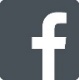 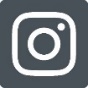 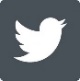 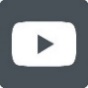 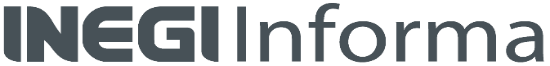 Nota técnicaCifras originalesA continuación, se presentan los resultados más relevantes de la Encuesta Nacional de Ocupación y Empleo (ENOE) que levanta el Instituto Nacional de Estadística y Geografía (INEGI) en todo el país, para febrero de 2023. Composición de la población de 15 años y másLa Población Económicamente Activa (PEA) fue de 60 millones de personas de 15 años y más, lo que representó una Tasa de Participación de 60.2 por ciento. Dicha cantidad significó un aumento de 1.7 millones de personas con relación a febrero de 2022 (58.2 millones). Al distinguir por sexo, la Tasa de Participación de los hombres fue de 76.5 % y la de mujeres, de 45.7 por ciento. Respecto al año anterior, la tasa de hombres creció 0.5 puntos porcentuales y la de mujeres, 2.2. La ENOE considera como población en edad de trabajar a la de 15 años en adelante.La Población No Económicamente Activa (PNEA) —que es la que se dedica al hogar, estudia, está jubilada o pensionada, tiene impedimentos personales o lleva a cabo otras actividades— fue de 39.7 millones de personas (39.8 % de la población de 15 años y más), lo que significa que descendió en 1.3 millones de personas con respecto a febrero de 2022. De esta categoría, 5.2 millones se declararon disponibles para trabajar, pero no llevaron a cabo acciones para hacerlo, por lo que constituyen el sector que eventualmente podría participar en el mercado. En términos relativos, la PNEA disponible representó    13 % de la PNEA. En febrero de 2022 fue de 18.4 por ciento.	Cuadro 1	Población de 15 años y más, según condición de actividad económica, 
ocupación, disponibilidad para trabajar y sexo */	Para la Encuesta Nacional de Ocupación y Empleo, Nueva Edición (ENOEN) de julio de 2020 a junio de 2022, se clasificó en este rubro a las personas ausentes temporales de una actividad u oficio y a las personas con necesidad o deseos de trabajar. A partir de julio de 2022, dicho criterio adicional dejó de operar y se retomaron los criterios previos a la pandemia en la clasificación «PNEA disponible» y «PNEA no disponible» aplicados en la ENOE.a/	Valor relativo con respecto a la población de 15 años y másb/	Valor relativo con respecto a la PEAc/	Valor relativo con respecto a la PNEA Fuente: INEGIEn particular, en el ámbito urbano de alta densidad de población —conformado por 32 ciudades de más de 100 mil habitantes—, la Tasa de Participación (PEA como porcentaje de la población de 15 años y más) se ubicó en 60.9 por ciento.Cuadro 2Población de 15 años y más, según sexo y condición de actividad económica, 
ocupación y disponibilidad para trabajar para el agregado de 32 ciudades febrero de 2023a/	Valor relativo con respecto a la población de 15 años y másb/	Valor relativo con respecto a la PEAc/	Valor relativo con respecto a la PNEAFuente: INEGICaracterísticas de la población ocupadaEn febrero de 2023, la Población Ocupada (PO) alcanzó 58.3 millones de personas 
(97.3 % de la PEA): un aumento anual de 2.3 millones. En el mismo mes de 2022, la PO fue de 56.1 millones. Al distinguir por sexo, la ocupación de hombres fue de 34.9 millones: 
956 mil personas más respecto al segundo mes de 2022. La ocupación de mujeres fue de    23.4 millones, es decir, 1.3 millones más que en el mismo periodo de comparación.Gráfica 1Ocupación según sexo Nota: Las cifras de febrero de 2022 corresponden a la ENOEN.Fuente: INEGIDel total de personas ocupadas, 39.9 millones (68.4 %) operaron como trabajadoras o trabajadores subordinados y remunerados ocupando una plaza o puesto de trabajo, lo que representó un alza anual de 1.9 millones de personas. Además, 13.3 millones (22.9 %) trabajaron de manera independiente o por su cuenta sin contratar empleadas o empleados, lo que significó un ascenso de 567 mil personas. Por su parte, tres millones (5.1 %) fueron patronas, patrones o empleadores, cifra que disminuyó en 64 mil. Finalmente, 2.2 millones de personas (3.7 %) se desempeñaron en los negocios o en las parcelas familiares, es decir, contribuyeron de manera directa a los procesos productivos, pero sin un acuerdo de remuneración monetaria. Lo anterior significó 120 mil personas menos que en febrero de 2022.Gráfica 2Población ocupada según su posición (Porcentaje)Nota:	Los porcentajes resultan de considerar los Indicadores de Ocupación y Empleo con todos sus decimales. Por esta razón, las sumas de los componentes a un decimal pueden no sumar 100.	Las cifras de febrero de 2022 corresponden a la ENOEN.Fuente:	INEGILa población ocupada por sector de actividad se distribuyó de la siguiente manera: los servicios concentraron a 25.3 millones de personas (43.3 % del total); el comercio, 11.6 millones (19.9 %); la industria manufacturera, 9.8 millones (16.8 %); las actividades agropecuarias,     6.2 millones (10.7 %); la construcción, 4.7 millones (8 %) y «otras actividades económicas» —que incluyen la minería, electricidad, agua y suministro de gas—, 443 mil (0.8 %). Por su parte, 357 mil personas (0.6 %) no especificaron su actividad. En comparación con el mismo mes de 2022, los sectores con mayor incremento en su población ocupada fueron: comercio, con      728 mil personas, e industria manufacturera, con 502 mil.Cuadro 3Población ocupada según condición de actividad económica a/	Porcentaje respecto a la Población Ocupada (PO)b/	Por construcción, los indicadores de la ENOEN y ENOE que involucran a la población ocupada, u otra variable clasificada en rangos de salarios mínimos, son sensibles a los cambios en dichos salarios. Para la comparación en el tiempo de la PO por nivel de ingreso, se presentan resultados a partir de salarios mínimos equivalentes base enero de 2023. El Instituto Nacional de Estadística y Geografía (INEGI) pone a disposición de las y los usuarios cifras comparables en la siguiente liga:https://www.inegi.org.mx/programas/enoe/15ymas/#Tabulados.Fuente: INEGIEl siguiente cuadro presenta a la población ocupada como porcentaje de la PEA, por entidad federativa, para febrero de 2022 y 2023.Cuadro 4Tasa de ocupación por entidad federativa durante febrero(Porcentaje respecto a la PEA)Fuente: INEGIIndicadores de la población subocupadaLa información de la ENOE para febrero de 2023 muestra que la población subocupada —medida como la que declaró tener necesidad y disponibilidad para trabajar más horas de lo que su ocupación actual le demanda— fue de 4.3 millones de personas, 865 mil menos que la del mismo mes de 2022. La tasa correspondiente fue de 7.4 % de la población ocupada, porcentaje menor al 9.2 % registrado un año antes. Al distinguir por sexo, en el mes de referencia, la tasa de subocupación en los hombres fue de 7.5 % y en las mujeres, de 7.1 por ciento.Gráfica 3Subocupación Nota: 	Las cifras de febrero de 2022 corresponden a la ENOEN.Fuente: INEGISegún su posición en la ocupación, la población subocupada durante el mes en cuestión se concentró en las y los trabajadores subordinados y remunerados, con 45.3 %, lo que significó una disminución de 1.5 puntos porcentuales respecto al mismo mes de 2022. Las y los trabajadores por cuenta propia representaron 44.1 %, un alza anual de dos puntos porcentuales.Cuadro 5Población subocupada según posición en la ocupación a/	Porcentaje respecto a la población subocupadaFuente: INEGIEn febrero de 2023, la tasa de subocupación fue de 7 % de la población ocupada para el agregado urbano de 32 ciudades.Informalidad laboralLa población ocupada en la informalidad laboral considera, sin duplicar, a quienes son laboralmente vulnerables por la naturaleza de la unidad económica para la que trabajan, así como a las personas cuyo vínculo o dependencia laboral no reconoce su fuente de trabajo. Así, se incluyen —además de la población que trabaja en micronegocios no registrados o sector informal— otras modalidades análogas, como las y los ocupados por cuenta propia en la agricultura de subsistencia, así como a quienes laboran sin seguridad social y cuyos servicios los utilizan las unidades económicas registradas. En febrero de 2023, la población ocupada en la informalidad laboral fue de 32.4 millones de personas y la Tasa de Informalidad Laboral 1 (TIL1) fue 55.5 % de la población ocupada, 0.9 puntos porcentuales más que en el segundo mes de 2022. Para el agregado de 32 ciudades, la TIL1 se situó en 45.4 %, durante el mes en cuestión.Gráfica 4Tasa de informalidad laboral 1 según sexo(Porcentaje respecto a la PO)Nota: 	Las cifras de febrero de 2022 corresponden a la ENOEN.Fuente: INEGIPor otra parte, la ocupación en el sector informal considera a todas las personas que trabajan para unidades económicas no agropecuarias que operan sin registros contables y que funcionan a partir de los recursos del hogar, o de la persona que encabeza la actividad sin que se constituya como empresa. De este modo, la actividad en cuestión no tiene una situación identificable e independiente de ese hogar o de la persona que la dirige y, por lo mismo, tiende a concretarse en una escala de operación muy pequeña. En febrero de 2023, esta población fue de 16.9 millones de personas y significó 29 % de la población ocupada —Tasa de Ocupación en el Sector Informal 1 (TOSI1)—, 0.4 puntos porcentuales por arriba de la registrada un año antes. La TOSI1 urbana fue de 27.1 por ciento.Gráfica 5Tasa de ocupación en el sector informal 1 según sexo (Porcentaje respecto a la PO)Nota: 	Las cifras de febrero de 2022 corresponden a la ENOEN.Fuente: INEGICuadro 6Población ocupada según sexo y condición de informalidad 
febrero de 2023a/	Porcentaje respecto a la POFuente: INEGIIndicadores de la población desocupadaA nivel nacional, la población desocupada (que considera a la que se encuentra sin trabajar, pero que busca trabajo) fue de 1.6 millones de personas, una reducción anual de 547 mil. En febrero de 2023, la población desocupada representó 2.7 % de la PEA, un punto porcentual menos que en el mismo mes de un año antes. La población masculina desocupada pasó de  1.3 millones a 875 mil personas, de febrero de 2022 a febrero de 2023. La femenina pasó de 884 mil a 757 mil personas, en el mismo lapso. En el mes de referencia, la Tasa de Desocupación (TD) en los hombres fue de 2.4 % y en las mujeres, de 3.1 por ciento.Gráfica 6Desocupación según sexo Nota: 	Las cifras de febrero de 2022 corresponden a la ENOEN.Fuente: INEGIEn febrero pasado, 15 % de las y los desocupados no contaba con estudios completos de secundaria, en tanto que las personas con mayor nivel de instrucción representaron 85 por ciento. Por rangos etarios, el grupo de 25 a 44 años concentró 44.8 % de la población desocupada, 1.1 puntos porcentuales menos con respecto al mismo mes del año anterior. El grupo de 15 a 24 años representó 34.2 % de las y los desempleados, 5.5 puntos porcentuales por arriba de lo reportado un año antes. El de 45 a 64 años agrupó 19.2 %, porcentaje inferior en 4.2 puntos porcentuales al de febrero de 2022.Por duración del desempleo, en febrero de 2023, 12 % de las personas desocupadas buscó un empleo por más de tres meses, 41 % duró desempleada más de un mes y hasta tres meses y 40.7 % buscó empleo hasta por un mes.Cuadro 7Población desocupada según grupos de edad y duración de la desocupacióna/	Porcentaje respecto a la población desocupadaFuente: INEGIEn particular, si se considera solamente el agregado urbano de 32 ciudades del país, en donde el mercado de trabajo está más organizado, 876 mil personas estuvieron desocupadas, lo que representa una TD Urbana de 3.3 por ciento.Cuadro 8Tasa de desocupación por agregación según sexo 
febrero de 2023(Porcentaje respecto a la PEA)Nota:	Las diferencias en puntos porcentuales resultan de considerar los indicadores con todos sus decimales.Fuente:	INEGITasas complementarias Con el fin de proporcionar a las y los usuarios mayores elementos que apoyen el análisis de las características del mercado laboral de nuestro país, el INEGI genera mensualmente un conjunto de indicadores complementarios sobre la calidad de inserción en el mercado laboral. Para ello, toma en cuenta distintos aspectos que van más allá de las mediciones tradicionales y que recogen la heterogeneidad de circunstancias que se presentan en México. Los resultados de estas tasas no deben sumarse a lo que se desprende de otras, ya que un mismo grupo o segmento poblacional puede estar presente en más de una de estas. No todos los porcentajes que a continuación se mencionan están referidos al mismo denominador. Tasa de Ocupación Parcial y Desocupación. Considera a la población desocupada y a la ocupada que trabajó menos de 15 horas a la semana, sin importar que se haya comportado o no como buscadora de empleo. En febrero de 2023, esta se situó en 8.6 % respecto a la PEA, tasa inferior a la de 9.2 % de un año antes.Tasa de Presión General. Incluye, además de a la población desocupada, a la ocupada que busca empleo. Con esto, la tasa es una medida global de la competencia por plazas de trabajo que se conforma no solo por quienes quieren trabajar, sino por quienes tienen un empleo, pero quieren cambiarlo, y por quienes buscan otro más para tener un segundo trabajo. En el mes de referencia, esta se ubicó en 6 % de la PEA, un descenso frente a la de 7.4 % en el mismo mes de 2022.Tasa de Trabajo Asalariado. Representa a la población que percibe un sueldo, salario o jornal por las actividades realizadas de parte de la unidad económica para la que trabaja. En el segundo mes de 2023, la tasa fue de 65.3 % de la población ocupada, un alza respecto a la de un año antes (64.7 %).Tasa de Condiciones Críticas de Ocupación. Indicador de condiciones inadecuadas de empleo desde el punto de vista del tiempo de trabajo, los ingresos o una combinación insatisfactoria de ambos, lo que resulta particularmente sensible en las áreas rurales del país. Incluye a las personas que trabajan menos de 35 horas a la semana por razones ajenas a sus decisiones, a quienes trabajan más de 35 horas semanales con ingresos mensuales inferiores al salario mínimo y a quienes laboran más de 48 horas semanales y que ganan hasta dos salarios mínimos. El indicador se calcula como porcentaje de la población ocupada. La tasa se estableció en 33.8 % en el mes de referencia y fue inferior a la de febrero de 2022 (34.1 %).Cuadro 9Tasas complementarias de ocupación y desocupación
por agregación, durante febrero de los años señalados (Porcentajes)1/	PEA como porcentaje de la población de 15 años y más2/	Porcentaje respecto a la PEA3/	Porcentaje respecto a la PO4/	Por construcción, los indicadores de la ENOEN y ENOE que involucran a la PO, u otra variable clasificada en rangos de salarios mínimos, son sensibles a los cambios en dichos salarios. Para la comparación en el tiempo de la Tasa de Condiciones Críticas de Ocupación (TCCO), se presentan resultados a partir de salarios mínimos equivalentes base enero de 2023. El INEGI pone a disposición de las y los usuarios cifras comparables en la siguiente liga: https://www.inegi.org.mx/programas/enoe/15ymas/#Tabulados.Fuente: INEGICifras desestacionalizadasA continuación, se presentan los indicadores relevantes de ocupación y desocupación tanto a nivel nacional como para el agregado de 32 áreas urbanas, con cifras ajustadas estacionalmente.Cuadro 10Indicadores de ocupación y desocupación según agregacióncifras desestacionalizadasfebrero de 2023Nota:	Las diferencias en puntos porcentuales resultan de considerar los indicadores con todos sus decimales.1/	PEA como porcentaje de la población de 15 años y más2/	Porcentaje respecto a la PEA3/	Porcentaje respecto a la POFuente:	INEGIGráfica 7Indicadores de ocupación y desocupación según agregaciónfebrero de 2023Nota al usuarioLa ENOE toma como referencia la estimación de población que se genera mediante el marco de muestreo del INEGI.Nota metodológica A partir de enero de 2023 se retomó el levantamiento de la ENOE. Lo anterior, bajo una estrategia operativa mixta de entrevistas cara a cara y telefónicas, la incorporación de las preguntas de migración, lugar de trabajo, clasificaciones de parentescos, carreras, ocupaciones, actividades económicas y variables geográficas actualizadas. La ENOE se aplica a los miembros del hogar de una vivienda seleccionada por medio de técnicas de muestreo. El esquema de muestreo es probabilístico, bietápico, estratificado y por conglomerados. Además, tiene como unidad última de selección las viviendas particulares y, como unidad de observación, a las personas.Una vez que se selecciona una vivienda, se la vuelve a visitar cada tres meses hasta completar un total de cinco visitas. Una vez que el grupo de viviendas completa el ciclo, se sustituye por otro grupo y se vuelve a empezar. Se denomina panel de muestra a estos grupos de viviendas, según el número de visitas que han tenido. En cada momento hay cinco paneles en campo, es decir, cinco grupos de viviendas que están por entrar a su primera, segunda, tercera, cuarta o quinta visita. Así, siempre hay una quinta parte de la muestra que es totalmente nueva, en tanto que las otras cuatro quintas partes ya se visitaron tres meses atrás. Este esquema permite dar a la muestra una combinación de estabilidad y renovación. Asimismo, permite a las y los investigadores especializados rastrear los cambios en los hogares que permanecieron en la muestra a lo largo del tiempo (estudios longitudinales).El que cada vivienda tenga una probabilidad de selección se traduce en que todas y todos sus residentes son representativos de otros muchos en su área de residencia (dominio de muestra) tanto en sus características sociodemográficas como socioeconómicas. Los resultados obtenidos se generalizan para toda la población que representan. Esto se hace mediante los factores de expansión, que son el inverso de las probabilidades de selección de las viviendas. Cada factor de expansión toma en cuenta el estrato socioeconómico y el ámbito geográfico que corresponden a la vivienda seleccionada.El diseño muestral de la ENOE es probabilístico, por lo que sus resultados se generalizan a la población objeto de estudio. A su vez, la muestra se obtiene en dos etapas a partir de un marco de muestreo de conglomerados estratificados. Los resultados se ajustan a una estimación de población que el INEGI elabora con base en el Marco de Muestreo de Viviendas.La encuesta proporciona información preliminar mensual con un tercio de la muestra trimestral. Ese tercio permite presentar el dato nacional y el del agregado de áreas urbanas. De este modo, los niveles que respectivamente presentan la desocupación y la subocupación pueden contrastarse para uno y otro ámbito. En el calendario de difusión del INEGI, disponible en su página, se indica la fecha en la que se proporcionará la información mensual. La ENOE toma en cuenta los criterios que la Organización para la Cooperación y el Desarrollo Económicos (OCDE) propone dentro del marco general de la Organización Internacional del Trabajo (OIT). Esto permite delimitar con mayor claridad a la población ocupada y a la desocupada, además de facilitar la comparabilidad internacional de las cifras de ocupación y empleo. La ENOE incorpora el marco conceptual de la OIT y las recomendaciones del Grupo de Delhi relativas a la medición de la ocupación en el sector informal. La encuesta está diseñada para identificar los conceptos de desocupación, subocupación e informalidad, sin confundirlos. También toma en cuenta, y da un lugar específico, a quienes no presionan activamente en el mercado laboral porque consideran que ya no tienen oportunidad alguna de competir en este (personas que por dedicarse al hogar no han acumulado experiencia laboral, personas maduras y de la tercera edad, etc.).La mayoría de las series económicas se ven afectadas por factores estacionales: efectos periódicos que se repiten cada año y cuyas causas son ajenas a la naturaleza económica de las series. Estas pueden ser: las festividades, meses más largos que otros, las vacaciones escolares, el clima y otras fluctuaciones, como la elevada producción de juguetes en los meses previos a la Navidad.La desestacionalización o ajuste estacional de series económicas consiste en remover estas influencias intra-anuales periódicas: su presencia dificulta diagnosticar y describir el comportamiento de una serie económica, pues no permite comparar adecuadamente un determinado mes con el inmediato anterior. Analizar la serie desestacionalizada ayuda a realizar un mejor diagnóstico y pronóstico de su evolución, pues, en el corto plazo, identifica la posible dirección de los movimientos de la variable en cuestión.Las series originales se ajustan estacionalmente mediante el paquete estadístico X-13ARIMA SEATS. Para conocer la metodología, consúltese la siguiente liga:https://www.inegi.org.mx/app/biblioteca/ficha.html?upc=702825099060Las especificaciones de los modelos utilizados para realizar el ajuste estacional están disponibles en el Banco de Información Económica (BIE). Seleccione «Indicadores económicos de coyuntura, Tasas de ocupación, desocupación y subocupación (resultados mensuales de la ENOE, 15 años y más)» y vaya al icono de información 
    correspondiente a las «series desestacionalizadas y de tendencia-ciclo». 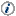 Mediante la ENOE, el INEGI genera la información de este documento y la da a conocer con base en el Calendario de Difusión de Información Estadística y Geográfica y de Interés Nacional.Las cifras aquí mencionadas pueden consultarse en la página del INEGI:https://www.inegi.org.mx/programas/enoe/15ymas/Condición de actividad económica, ocupación, disponibilidad para trabajar y sexoFebreroFebreroDiferencia 2023-2022FebreroFebreroDiferencia 2023-2022Condición de actividad económica, ocupación, disponibilidad para trabajar y sexo2022
ENOEN2023ENOEDiferencia 2023-20222022ENOEN2023ENOEDiferencia 2023-2022Condición de actividad económica, ocupación, disponibilidad para trabajar y sexoAbsolutosAbsolutosAbsolutosRelativosRelativosRelativosTotal 99 205 343 99 662 981  457 638100.0100.0Población económicamente activa (PEA) a/ 58 238 367 59 981 100 1 742 73358.760.21.5Ocupada b/ 56 059 543 58 349 355 2 289 81296.397.31.0Desocupada b/ 2 178 824 1 631 745-547 0793.72.7-1.0Población no económicamente activa (PNEA) a/ 40 966 976 39 681 881-1 285 09541.339.8-1.5Disponible */ c/ 7 547 469 5 165 565-2 381 90418.413.0-5.4No disponible c/ 33 419 507 34 516 316 1 096 80981.687.05.4Hombres 46 343 133 46 760 758417 625100.0100.0Población económicamente activa (PEA) a/ 35 252 232 35 788 037535 80576.176.50.5Ocupada b/ 33 957 075 34 913 212  956 13796.397.61.2Desocupada b/ 1 295 157  874 825-420 3323.72.4-1.2Población no económicamente activa (PNEA) a/ 11 090 901 10 972 721-118 18023.923.5-0.5Disponible */ c/ 2 757 322 1 668 142-1 089 18024.915.2-9.7No disponible c/ 8 333 579 9 304 579  971 00075.184.89.7Mujeres 52 862 210 52 902 223  40 013100.0100.0Población económicamente activa (PEA) a/ 22 986 135 24 193 063 1 206 92843.545.72.2Ocupada b/ 22 102 468 23 436 143 1 333 67596.296.90.7Desocupada b/  883 667  756 920-126 7473.83.1-0.7Población no económicamente activa (PNEA) a/ 29 876 075 28 709 160-1 166 91556.554.3-2.2Disponible */ c/ 4 790 147 3 497 423-1 292 72416.012.2-3.9No disponible c/ 25 085 928 25 211 737 125 80984.087.83.9Condición de actividad económica, ocupación y disponibilidad para trabajarTotalHombresMujeresTotalHombresMujeresCondición de actividad económica, ocupación y disponibilidad para trabajarAbsolutosAbsolutosAbsolutosRelativosRelativosRelativosPoblación económicamente activa (PEA) a/ 26 457 510 15 123 384 11 334 12660.974.249.2Ocupada b/ 25 581 786 14 671 130 10 910 65696.797.096.3Desocupada b/  875 724  452 254  423 4703.33.03.7Población no económicamente activa (PNEA) a/ 16 970 234 5 268 877 11 701 35739.125.850.8Disponible c/ 2 198 431  753 235 1 445 19613.014.312.4No disponible c/ 14 771 803 4 515 642 10 256 16187.085.787.6Población ocupadaTasa de ocupación(Millones de personas)(Porcentaje respecto a la PEA)Características de la ocupación según condiciónFebreroFebreroDiferencia 2023-2022FebreroFebreroDiferencia 2023-2022Características de la ocupación según condición2022ENOEN2023ENOEDiferencia 2023-20222022ENOEN2023ENOEDiferencia 2023-2022Características de la ocupación según condiciónAbsolutosAbsolutosAbsolutosRelativos a/Relativos a/Relativos a/Posición en la ocupación 56 059 543 58 349 355 2 289 812100.0100.0Trabajadores subordinados y remunerados 37 975 747 39 882 636 1 906 88967.768.40.6Empleadores 3 024 984 2 960 632-64 3525.45.1-0.3Trabajadores por cuenta propia 12 779 848 13 346 690  566 84222.822.90.1Trabajadores no remunerados 2 278 964 2 159 397-119 5674.13.7-0.4Sector de actividad económica 56 059 543 58 349 355 2 289 812100.0100.0Primario 6 080 794 6 214 346133 55210.810.7-0.2Agricultura, ganadería, silvicultura, caza y pesca 6 080 794 6 214 346133 55210.810.7-0.2Secundario  14 102 121 14 917 816  815 69525.225.60.4Industria extractiva y de la electricidad  436 711  443 4746 7630.80.80.0Industria manufacturera 9 320 528 9 822 806  502 27816.616.80.2Construcción 4 344 882 4 651 536  306 6547.88.00.2Terciario 35 479 245 36 860 349 1 381 10463.363.2-0.1Comercio 10 870 768 11 598 699  727 93119.419.90.5Restaurantes y servicios de alojamiento 4 458 427 4 538 288  79 8618.07.8-0.2Transportes, comunicaciones, correo y almacenamiento 2 985 402 3 134 683149 2815.35.40.0Servicios profesionales, financieros y corporativos 4 475 079 4 741 679266 6008.08.10.1Servicios sociales 4 908 978 4 772 054-136 9248.88.2-0.6Servicios diversos 5 643 683 5 896 346252 66310.110.10.0Gobierno y organismos internacionales 2 136 908 2 178 600  41 6923.83.7-0.1No especificado  397 383  356 844-40 5390.70.6-0.1Nivel de ingresos b/ 56 059 543 58 349 355 2 289 812100.0100.0Hasta un salario mínimo 20 491 794 21 094 196  602 40236.636.2-0.4Más de 1 hasta 2 salarios mínimos 17 856 314 19 767 783 1 911 46931.933.92.0Más de 2 hasta 3 salarios mínimos 5 110 251 4 898 084-212 1679.18.4-0.7Más de 3 hasta 5 salarios mínimos 1 794 531 2 037 965243 4343.23.50.3Más de 5 salarios mínimos  795 490  671 502-123 9881.41.2-0.3No recibe ingresos 2 863 027 2 789 197-73 8305.14.8-0.3No especificado 7 148 136 7 090 628-57 50812.812.2-0.6Duración de la jornada de trabajo 56 059 543 58 349 355 2 289 812100.0100.0Ausentes temporales con vínculo laboral 1 044 495  880 318-164 1771.91.5-0.4Menos de 15 horas 3 186 358 3 504 815  318 4575.76.00.3De 15 a 34 horas 9 513 925 9 810 307  296 38217.016.8-0.2De 35 a 48 horas 26 890 017 27 574 784  684 76748.047.3-0.7Más de 48 horas 14 992 030 16 024 919 1 032 88926.727.50.7No especificado  432 718  554 212121 4940.80.90.2Ámbito y tamaño de la unidad económica  56 059 543 58 349 355 2 289 812100.0100.0Ámbito agropecuario 6 080 794 6 214 346133 55210.810.7-0.2Ámbito no agropecuario 47 240 351 49 319 854 2 079 50384.384.50.3Micronegocios 23 241 339 24 049 204  807 86541.541.2-0.2Pequeños establecimientos 8 701 928 8 927 922  225 99415.515.3-0.2Medianos establecimientos 5 425 559 5 847 457  421 8989.710.00.3Grandes establecimientos 5 234 108 5 607 476  373 3689.39.60.3Gobierno  2 136 908 2 178 600  41 6923.83.7-0.1Otros 2 500 509 2 709 195  208 6864.54.60.2No especificado 2 738 398 2 815 15576 7574.94.8-0.1Entidad federativa2022ENOEN2023ENOEEntidad federativa2022ENOEN2023ENOEEntidad federativa2022ENOEN2023ENOEEntidad federativa2022ENOEN2023ENOEAguascalientes96.596.6Morelos98.898.5Baja California98.598.4Nayarit96.997.8Baja California Sur97.498.1Nuevo León94.796.4Campeche96.997.9Oaxaca98.199.0Coahuila de Zaragoza95.096.5Puebla97.297.5Colima97.497.5Querétaro95.297.8Chiapas97.397.9Quintana Roo97.397.7Chihuahua97.697.0San Luis Potosí97.197.6Ciudad de México93.496.4Sinaloa97.797.9Durango96.397.2Sonora97.297.3Guanajuato95.896.8Tabasco94.495.4Guerrero98.498.3Tamaulipas96.097.3Hidalgo97.297.2Tlaxcala95.997.0Jalisco97.597.7Veracruz de Ignacio de la Llave97.297.1Estado de México 94.096.7Yucatán96.898.3Michoacán de Ocampo98.798.3Zacatecas96.797.0Población subocupadaTasa de subocupación(Millones de personas)(Porcentaje respecto a la PO)Posición en la ocupaciónFebreroFebreroDiferencia 2023-2022FebreroFebreroDiferencia 2023-2022Posición en la ocupación2022ENOEN2023ENOEDiferencia 2023-20222022ENOEN2023ENOEDiferencia 2023-2022Posición en la ocupaciónAbsolutosAbsolutosAbsolutosRelativos a/Relativos a/Relativos a/Total 5 170 677 4 305 874-864 803100.0100.0Trabajadores subordinados y remunerados 2 416 355 1 949 624-466 73146.745.3-1.5Empleadores  309 496  279 529-29 9676.06.50.5Trabajadores por cuenta propia 2 177 513 1 899 417-278 09642.144.12.0Trabajadores no remunerados  267 313  177 304-90 0095.24.1-1.1Condición de informalidad TotalHombresMujeresTotalHombresMujeresCondición de informalidad AbsolutosAbsolutosAbsolutosRelativos a/Relativos a/Relativos a/Total 58 349 355 34 913 212 23 436 143100.0100.0100.0Ocupación formal 25 968 618 15 745 111 10 223 50744.545.143.6Ocupación informal 32 380 737 19 168 101 13 212 63655.554.956.4Sector informal 16 895 555 9 943 198 6 952 35729.028.529.7Fuera del sector informal 15 485 182 9 224 903 6 260 27926.526.426.7Población desocupadaTasa de desocupación(Millones de personas)(Porcentaje respecto a la PEA)Grupos de edad y duración de la desocupación FebreroFebreroDiferencia 2023-2022FebreroFebreroDiferencia 2023-2022Grupos de edad y duración de la desocupación 2022ENOEN2023ENOEDiferencia 2023-20222022ENOEN2023ENOEDiferencia 2023-2022Grupos de edad y duración de la desocupación AbsolutosAbsolutosAbsolutosRelativos a/Relativos a/Relativos a/Grupos de edad 2 178 824 1 631 745-547 079100.0100.0De 15 a 24 años  624 888  558 300-66 58828.734.25.5De 25 a 44 años 1 000 048  731 036-269 01245.944.8-1.1De 45 a 64 años  508 502  312 782-195 72023.319.2-4.2De 65 años y más  45 386  29 627-15 7592.11.8-0.3No especificado   0   0 00.00.00.0Duración de la desocupación 2 178 824 1 631 745-547 079100.0100.0Hasta 1 mes  931 310  664 693-266 61742.740.7-2.0Más de 1 mes hasta 3 meses  738 865  668 822-70 04333.941.07.1Más de 3 meses hasta 6 meses  209 457  89 085-120 3729.65.5-4.2Más de 6 meses hasta 1 año  88 459  74 628-13 8314.14.60.5Más de 1 año  92 892  31 411-61 4814.31.9-2.3No especificado  117 841  103 106-14 7355.46.30.9Tasas según sexoNacionalAgregado urbano de 32 ciudadesTasa de desocupación (TD)2.73.3TD Hombres2.43.0TD Mujeres3.13.7TasasNacionalNacionalAgregado urbano de 32 ciudadesAgregado urbano de 32 ciudadesTasas2022ENOEN2023ENOE2022ENOEN2023ENOETasa de Participación1/58.760.260.360.9Tasa de Desocupación2/3.72.75.13.3TD Hombres3.72.45.23.0TD Mujeres3.83.15.03.7Tasa de Ocupación Parcial y Desocupación2/9.28.69.58.2Tasa de Presión General2/7.46.09.16.7Tasa de Trabajo Asalariado3/64.765.370.370.0Tasa de Subocupación3/9.27.49.27.0Tasa de Condiciones Críticas de Ocupación 3/ 4/34.133.830.030.0Tasa de Informalidad Laboral 13/54.655.544.745.4Tasa de Ocupación en el Sector Informal 13/28.529.027.027.1Tasas según agregaciónPorcentajeDiferencia en puntos porcentuales respecto al:Diferencia en puntos porcentuales respecto al:Tasas según agregaciónPorcentajemes anteriormismo mes del año anteriorNacionalTasa de Participación1/60.7-0.31.5Tasa de Ocupación2/97.20.11.1Tasa de Subocupación3/7.5-0.3-1.9Tasa de Desocupación2/2.8-0.1-1.1TD Hombres2.4-0.4-1.2TD Mujeres3.00.2-0.7Tasa de Informalidad Laboral 13/55.50.40.9Tasa de Ocupación en el Sector Informal 13/28.70.80.4Agregado urbano de 32 ciudadesTasa de Participación1/61.0-0.20.7Tasa de Ocupación2/96.60.21.9Tasa de Subocupación3/7.0-0.1-2.2Tasa de Desocupación2/3.4-0.2-1.9TD Hombres3.1-0.5-2.3TD Mujeres3.50.0-1.2Tasa de Informalidad Laboral 13/45.10.80.8Tasa de Ocupación en el Sector Informal 13/26.90.60.1NacionalAgregado urbano de 32 ciudadesTasa de Participación
(Porcentaje de la población de 15 y más años)Tasa de Participación
(Porcentaje de la población de 15 y más años)Tasa de Participación
(Porcentaje de la población de 15 y más años)Tasa de Subocupación
(Porcentaje de la población ocupada)Tasa de Subocupación
(Porcentaje de la población ocupada)Tasa de Subocupación
(Porcentaje de la población ocupada)Tasa de Desocupación
(Porcentaje de la PEA)Tasa de Desocupación
(Porcentaje de la PEA)Tasa de Desocupación
(Porcentaje de la PEA)NacionalAgregado urbano de 32 ciudadesTasa de Informalidad Laboral 1
(Porcentaje de la población ocupada)Tasa de Informalidad Laboral 1
(Porcentaje de la población ocupada)Tasa de Informalidad Laboral 1
(Porcentaje de la población ocupada)Tasa de Ocupación en el Sector Informal 1
(Porcentaje de la población ocupada)Tasa de Ocupación en el Sector Informal 1
(Porcentaje de la población ocupada)Tasa de Ocupación en el Sector Informal 1
(Porcentaje de la población ocupada)Fuente: INEGI